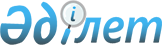 "2020–2022 жылдарға арналған аудандық бюджет туралы" Байзақ аудандық мәслихатының 2019 жылғы 19 желтоқсандағы №59-3 шешіміне өзгерістер енгізу туралыЖамбыл облысы Байзақ аудандық мәслихатының 2020 жылғы 27 қазандағы № 73-2 шешімі. Жамбыл облысының Әділет департаментінде 2020 жылғы 30 қазанда № 4777 болып тіркелді
      Қазақстан Республикасының 2008 жылғы 4 желтоқсандағы Бюджет кодексінің 109 бабына және "Қазақстан Республикасындағы жергілікті мемлекеттік басқару және өзін – өзі басқару туралы" Қазақстан Республикасының 2001 жылғы 23 қаңтардағы Заңының 6 бабына сәйкес аудандық мәслихат ШЕШІМ ҚАБЫЛДАДЫ:
      1. "2020 – 2022 жылдарға арналған аудандық бюджет туралы" Байзақ аудандық мәслихатының 2019 жылғы 19 желтоқсандағы №59-3 шешіміне (Нормативтік құқықтық актілерде мемлекеттік тіркеу тізілімінде №4466 болып тіркелген, 2019 жылғы 30 желтоқсанда Қазақстан Республикасы нормативтік құқықтық актілерінің электрондық түрдегі эталондық бақылау банкінде жарияланған) келесідей өзгерістер енгізілсін: 
      1 тармақта:
      1) тармақшада:
      "24320831" сандары "24373967" сандарымен ауыстырылсын;
      "1590897" сандары "1618307" сандарымен ауыстырылсын;
      "6694" сандары "7766" сандарымен ауыстырылсын;
      "46018" сандары "47815" сандарымен ауыстырылсын;
      "22677222" сандары "22700079" сандарымен ауыстырылсын;
      2) тармақшада:
      "26388898" сандары "26357844" сандарымен ауыстырылсын;
      5) тармақшада:
      "-2154031" сандары "-4546489" сандарымен ауыстырылсын;
      6) тармақшада:
      "2154031" сандары "4546489" сандарымен ауыстырылсын;
      Аталған шешімнің 1 қосымшасы осы шешімнің 1 қосымшасына сәйкес жаңа редакцияда мазмұндалсын.
      2. Осы шешімнің орындалуын бақылау Байзақ аудандық мәслихатының аумақты экономикалық дамыту, қаржы, бюджет, әкімшілік аумақтық құрылым, адам құқығын қорғау мәселелері және жер учаскелерін сатып алу туралы шарттар жобаларын қарау жөніндегі тұрақты комиссиясына жүктелсін.
      3. Осы шешім әділет органдарында мемлекеттік тіркеуден өткен күннен бастап күшіне енеді және 2020 жылдың 1 қаңтарынан қолданысқа енгізіледі. 2020 жылға арналған аудандық бюджет
					© 2012. Қазақстан Республикасы Әділет министрлігінің «Қазақстан Республикасының Заңнама және құқықтық ақпарат институты» ШЖҚ РМК
				
      Байзақ аудандық мәслихат 

      сессиясының төрағасы 

А. Большебеков

      Байзақ аудандық 

      мәслихат хатшысы 

Н. Тлепов
Байзақ аудандық мәслихатының
2020 жылғы 27 қазандағы 
№ 73-2 шешіміне қосымша
Санаты
Санаты
Санаты
Санаты
Сомасы, мың теңге 
Сыныбы
Сыныбы
Сыныбы
Сомасы, мың теңге 
Ішкі сыныбы
Ішкі сыныбы
Сомасы, мың теңге 
Атауы 
Сомасы, мың теңге 
1. Кірістер
24373967
1
Салықтық түсімдер
1618307
01
Табыс салығы
319167
2
Жеке табыс салығы
319167
03
Әлеуметтiк салық
535000
1
Әлеуметтік салық
535000
04
Меншiкке салынатын салықтар
725227
1
Мүлiкке салынатын салықтар
700527
4
Көлiк құралдарына салынатын салық 
20000
5
Бірыңғай жер салығы
4700
05
Тауарларға, жұмыстарға және қызметтерге салынатын iшкi салықтар
24708
2
Акциздер
15800
3
Табиғи және басқа да ресурстарды пайдаланғаны үшiн түсетiн түсiмдер
1760
4
Кәсiпкерлiк және кәсiби қызметтi жүргiзгенi үшiн алынатын алымдар
7140
5
Ойын бизнесіне салық
8
07
Басқа да салықтар
5
1
Басқа да салықтар
5
08
Заңдық маңызы бар әрекеттерді жасағаны және (немесе) оған уәкілеттігі бар мемлекеттік органдар немесе лауазымды адамдар құжаттар бергені үшін алынатын міндетті төлемдер
14200
1
Мемлекеттік баж
14200
2
Салықтық емес түсiмдер
7766
01
Мемлекеттік меншіктен түсетін кірістер
1552
1
Мемлекеттік кәсіпорындардың таза кірісі бөлігінің түсімдері
46
4
Мемлекет меншігінде тұрған, заңды тұлғалардағы қатысу үлесіне кірістер
34
5
Мемлекет меншігіндегі мүлікті жалға беруден түсетін кірістер
1436
7
Мемлекеттік бюджеттен берілген кредиттер бойынша сыйақылар
11
9
Мемлекет меншігінен түсетін басқа да кірістер 
25
04
Мемлекеттік бюджеттен қаржыландырылатын, сондай-ақ Қазақстан Республикасы Ұлттық Банкінің бюджетінен (шығыстар сметасынан) қамтылатын және қаржыландырылатын мемлекеттік мекемелер салатын айыппұлдар, өсімпұлдар, санкциялар, өндіріп алулар
729
04
1
Мұнай секторы ұйымдарынан және Жәбірленушілерге өтемақы қорына түсетін түсімдерді қоспағанда, мемлекеттік бюджеттен қаржыландырылатын, сондай-ақ Қазақстан Республикасы Ұлттық Банкінің бюджетінен (шығыстар сметасынан) қамтылатын және қаржыландырылатын мемлекеттік мекемелер салатын айыппұлдар, өсімпұлдар, санкциялар, өндіріп алулар
729
06
Басқа да салықтық емес түсiмдер
5485
1
Басқа да салықтық емес түсiмдер
5485
3
Негізгі капиталды сатудан түсетін түсімдер
47815
01
Мемлекеттік мекемелерге бекітілген мемлекеттік мүлікті сату
2269
1
Мемлекеттік мекемелерге бекітілген мемлекеттік мүлікті сату
2269
03
Жердi және материалдық емес активтердi сату
45546
1
Жерді сату
45000
2
Материалдық емес активтерді сату 
546
4
Трансферттердің түсімдері
22700079
01
Төмен тұрған мемлекеттiк басқару органдарынан трансферттер 
9247
1
Облыстық бюджеттерден, республикалық маңынызы бар қалалардың, астана бюджеттерінен трансферттер
4668
3
Аудандық маңызы бар қалалардың, ауылдардың, кенттердің, аулдық округтардың бюджеттерінен трансферттер
4579
02
Мемлекеттiк басқарудың жоғары тұрған органдарынан түсетiн трансферттер
22690832
2
Облыстық бюджеттен түсетiн трансферттер
22690832
Функционалдық топ
Функционалдық топ
Функционалдық топ
Функционалдық топ
Сомасы, мың теңге
Бюджеттік бағдарламалардың әкімшісі
Бюджеттік бағдарламалардың әкімшісі
Бюджеттік бағдарламалардың әкімшісі
Сомасы, мың теңге
Бағдарлама
Бағдарлама
Атауы
2. Шығыстар
26357844
01 
Жалпы сипаттағы мемлекеттiк қызметтер 
836871
112
Аудан (облыстық маңызы бар қала) мәслихатының аппараты
25501
001
Аудан (облыстық маңызы бар қала) мәслихатының қызметін қамтамасыз ету жөніндегі қызметтер
24466
003
Мемлекеттік органның күрделі шығыстары
1035
122
Аудан (облыстық маңызы бар қала) әкімінің аппараты
163330
001
Аудан (облыстық маңызы бар қала) әкімінің қызметін қамтамасыз ету жөніндегі қызметтер
147666
003
Мемлекеттік органның күрделі шығыстары
15664
452
Ауданның (облыстық маңызы бар қаланың) қаржы бөлімі
60696
001
Ауданның (облыстық маңызы бар қаланың) бюджетін орындау және коммуналдық меншігін басқару саласындағы мемлекеттік саясатты іске асыру жөніндегі қызметтер
28731
003
Салық салу мақсатында мүлікті бағалауды жүргізу
2002
010
Жекешелендіру, коммуналдық меншікті басқару, жекешелендіруден кейінгі қызмет және осыған байланысты дауларды реттеу
750
018
Мемлекеттік органның күрделі шығыстары
677
113
Төменгі тұрған бюджеттерге берілетін нысаналы ағымдағы трансферттер
28536
453
Ауданның (облыстық маңызы бар қаланың) экономика және бюджеттік жоспарлау бөлімі
23422
001
Экономикалық саясатты, мемлекеттік жоспарлау жүйесін қалыптастыру және дамыту саласындағы мемлекеттік саясатты іске асыру жөніндегі қызметтер
23056
004
Мемлекеттік органның күрделі шығыстары
366
458
Ауданның (облыстық маңызы бар қаланың) тұрғын үй-коммуналдық шаруашылығы, жолаушылар көлігі және автомобиль жолдары бөлімі
550614
001
Жергілікті деңгейде тұрғын үй-коммуналдық шаруашылығы, жолаушылар көлігі және автомобиль жолдары саласындағы мемлекеттік саясатты іске асыру жөніндегі қызметтер
23458
013
Мемлекеттік органның күрделі шығыстары
340
113
Төменгі тұрған бюджеттерге берілетін нысаналы ағымдағы трансферттер
526816
493
Ауданның (облыстық маңызы бар қаланың) кәсіпкерлік, өнеркәсіп және туризм бөлімі
13308
001
Жергілікті деңгейде кәсіпкерлікті және өнеркәсіпті дамыту саласындағы мемлекеттік саясатты іске асыру жөніндегі қызметтер
13008
003
Мемлекеттік органның күрделі шығыстары
300
02 
Қорғаныс
56268
122
Аудан (облыстық маңызы бар қала) әкімінің аппараты
56268
005
Жалпыға бірдей әскери міндетті атқару шеңберіндегі іс-шаралар
4628
006
Аудан (облыстық маңызы бар қала) ауқымындағы төтенше жағдайлардың алдын алу және оларды жою
42044
007
Аудандық (қалалық) ауқымдағы дала өрттерінің, сондай-ақ мемлекеттік өртке қарсы қызмет органдары құрылмаған елдi мекендерде өрттердің алдын алу және оларды сөндіру жөніндегі іс-шаралар
9596
03
Қоғамдық тәртіп, қауіпсіздік, құқықтық, сот, қылмыстық-атқару қызметі
9458
466
Ауданның (облыстық маңызы бар қаланың) сәулет, қала құрылысы және құрылыс бөлімі
3570
066
Қоғамдық тәртіп пен қауіпсіздік объектілерін салу
3570
458
Ауданның (облыстық маңызы бар қаланың) тұрғын үй-коммуналдық шаруашылығы, жолаушылар көлігі және автомобиль жолдары бөлімі
5888
021
Елдi мекендерде жол қозғалысы қауiпсiздiгін қамтамасыз ету
5888
04 
Бiлiм беру
15691867
464
Ауданның (облыстық маңызы бар қаланың) білім бөлімі
11200921
003
Жалпы білім беру
10794131
006
Балаларға қосымша білім беру
406790
465
Ауданның (облыстық маңызы бар қаланың) дене шынықтыру және спорт бөлімі
325461
017
Балалар мен жасөспірімдерге спорт бойынша қосымша білім беру
325461
466
Ауданның (облыстық маңызы бар қаланың) сәулет, қала құрылысы және құрылыс бөлімі
619918
021
Бастауыш, негізгі орта және жалпы орта білім беру объектілерін салу және реконструкциялау
619918
464
Ауданның (облыстық маңызы бар қаланың) білім бөлімі
3545567
001
Жергілікті деңгейде білім беру саласындағы мемлекеттік саясатты іске асыру жөніндегі қызметтер
21008
005
Ауданның (областык маңызы бар қаланың) мемлекеттік білім беру мекемелер үшін оқулықтар мен оқу-әдiстемелiк кешендерді сатып алу және жеткізу
139618
012
Мемлекеттік органның күрделі шығыстары
1720
015
Жетім баланы (жетім балаларды) және ата-аналарының қамқорынсыз қалған баланы (балаларды) күтіп-ұстауға қамқоршыларға (қорғаншыларға) ай сайынға ақшалай қаражат төлемі
21079
019
Ауданның (облыстық маңызы бар қаланың) мемлекеттік білім беру мекемелеріне жұмыстағы жоғары көрсеткіштері үшін гранттарды табыс ету
34000
023
Әдістемелік жұмыс
37090
029
Балалар мен жасөспірімдердің психикалық денсаулығын зерттеу және халыққа психологиялық-медициналық-педагогикалық консультациялық көмек көрсету
77468
067
Ведомстволық бағыныстағы мемлекеттік мекемелерінің мен ұйымдарының күрделі шығыстары
1350502
113
Төменгі тұрған бюджеттерге берілетін нысаналы ағымдағы трансферттер
1863082
06 
Әлеуметтiк көмек және әлеуметтiк қамсыздандыру
2216296
451
Ауданның (облыстық маңызы бар қаланың) жұмыспен қамту және әлеуметтік бағдарламалар бөлімі
985133
005
Мемлекеттік атаулы әлеуметтік көмек 
985133
464
Ауданның (облыстық маңызы бар қаланың) білім бөлімі
16102
030
Патронат тәрбиешілерге берілген баланы (балаларды) асырап бағу
6977
031
Жетім балаларды және ата-аналарының қамқорынсыз қалған, отбасылық үлгідегі балалар үйлері мен асыраушы отбасыларындағы балаларды мемлекеттік қолдау
9125
451
Ауданның (облыстық маңызы бар қаланың) жұмыспен қамту және әлеуметтік бағдарламалар бөлімі
1095752
002
Жұмыспен қамту бағдарламасы
783418
004
Ауылдық жерлерде тұратын денсаулық сақтау, білім беру, әлеуметтік қамтамасыз ету, мәдениет, спорт және ветеринар мамандарына отын сатып алуға Қазақстан Республикасының заңнамасына сәйкес әлеуметтік көмек көрсету
35003
006
Тұрғын үйге көмек көрсету
918
007
Жергілікті өкілетті органдардың шешімі бойынша мұқтаж азаматтардың жекелеген топтарына әлеуметтік көмек
44490
010
Үйден тәрбиеленіп оқытылатын мүгедек балаларды материалдық қамтамасыз ету
6588
014
Мұқтаж азаматтарға үйде әлеуметтiк көмек көрсету
52740
017
Оңалтудың жеке бағдарламасына сәйкес мұқтаж мүгедектердi мiндеттi гигиеналық құралдармен қамтамасыз ету, қозғалуға қиындығы бар бірінші топтағы мүгедектерге жеке көмекшінің және есту бойынша мүгедектерге қолмен көрсететiн тіл маманының қызметтерін ұсыну
110648
023
Жұмыспен қамту орталықтарының қызметін қамтамасыз ету
61947
451
Ауданның (облыстық маңызы бар қаланың) жұмыспен қамту және әлеуметтік бағдарламалар бөлімі
119309
001
Жергілікті деңгейде халық үшін әлеуметтік бағдарламаларды жұмыспен қамтуды қамтамасыз етуді іске асыру саласындағы мемлекеттік саясатты іске асыру жөніндегі қызметтер
51112
011
Жәрдемақыларды және басқа да әлеуметтік төлемдерді есептеу, төлеу мен жеткізу бойынша қызметтерге ақы төлеу
20000
021
Мемлекеттік органның күрделі шығыстары
1015
050
Қазақстан Республикасында мүгедектердің құқықтарын қамтамасыз етуге және өмір сүру сапасын жақсарту
34252
113
Төменгі тұрған бюджеттерге берілетін нысаналы ағымдағы трансферттер
12930
07 
Тұрғын үй-коммуналдық шаруашылық
4133052
458
Ауданның (облыстық маңызы бар қаланың) тұрғын үй-коммуналдық шаруашылығы, жолаушылар көлігі және автомобиль жолдары бөлімі
318930
070
Қазақстан Республикасында төтенше жағдай режимінде коммуналдық қызметтерге ақы төлеу бойынша халықтың төлемдерін өтеу
318930
463
Ауданның (облыстық маңызы бар қаланың) жер қатынастары бөлімі
7657
016
Мемлекет мұқтажы үшін жер учаскелерін алу
7657
466
Ауданның (облыстық маңызы бар қаланың) сәулет, қала құрылысы және құрылыс бөлімі
883830
003
Коммуналдық тұрғын үй қорының тұрғын үйін жобалау және (немесе) салу, реконструкциялау
24962
004
Инженерлік-коммуникациялық инфрақұрылымды жобалау, дамыту және (немесе) жайластыру
437399
058
Елді мекендердегі сумен жабдықтау және су бұру жүйелерін дамыту
421469
458
Ауданның (облыстық маңызы бар қаланың) тұрғын үй-коммуналдық шаруашылығы, жолаушылар көлігі және автомобиль жолдары бөлімі
2922635
012
Сумен жабдықтау және су бұру жүйесінің жұмыс істеуі
23875
016
Елдi мекендердiң санитариясын қамтамасыз ету
1765
018
Елдi мекендердi абаттандыру және көгалдандыру
2353
 058
Елді мекендердегі сумен жабдықтау және су бұру жүйелерін дамыту
2894642
08 
Мәдениет, спорт, туризм және ақпараттық кеңістiк
896806
455
Ауданның (облыстық маңызы бар қаланың) мәдениет және тілдерді дамыту бөлімі
239480
003
Мәдени-демалыс жұмысын қолдау
215524
009
Тарихи-мәдени мұра ескерткіштерін сақтауды және оларға қол жетімділікті қамтамасыз ету
23956
466
Ауданның (облыстық маңызы бар қаланың) сәулет, қала құрылысы және құрылыс бөлімі
356084
011
Мәдениет объектілерін дамыту
356084
465
Ауданның (облыстық маңызы бар қаланың) дене шынықтыру және спорт бөлімі
23698
001
Жергілікті деңгейде дене шынықтыру және спорт саласындағы мемлекеттік саясатты іске асыру жөніндегі қызметтер
10549
005
Ұлттық және бұқаралық спорт түрлерін дамыту
2100
006
Аудандық (облыстық маңызы бар қалалық) деңгейде спорттық жарыстар өткiзу
2955
007
Әртүрлi спорт түрлерi бойынша аудан (облыстық маңызы бар қала) құрама командаларының мүшелерiн дайындау және олардың облыстық спорт жарыстарына қатысуы
4152
032
Ведомстволық бағыныстағы мемлекеттік мекемелер мен ұйымдардың күрделі шығыстары
1063
113
Төменгі тұрған бюджеттерге берілетін нысаналы ағымдағы трансферттер
2879
466
Ауданның (облыстық маңызы бар қаланың) сәулет, қала құрылысы және құрылыс бөлімі
13843
008
Cпорт объектілерін дамыту
13843
455
Ауданның (облыстық маңызы бар қаланың) мәдениет және тілдерді дамыту бөлімі
100837
006
Аудандық (қалалық) кiтапханалардың жұмыс iстеуi
100177
007
Мемлекеттiк тiлдi және Қазақстан халқының басқа да тiлдерін дамыту
660
456
Ауданның (облыстық маңызы бар қаланың) ішкі саясат бөлімі
23308
002
Мемлекеттік ақпараттық саясат жүргізу жөніндегі қызметтер
23308
455
Ауданның (облыстық маңызы бар қаланың) мәдениет және тілдерді дамыту бөлімі
68185
001
Жергілікті деңгейде тілдерді және мәдениетті дамыту саласындағы мемлекеттік саясатты іске асыру жөніндегі қызметтер
12312
010
Мемлекеттік органның күрделі шығыстары
4870
032
Ведомстволық бағыныстағы мемлекеттік мекемелерінің және ұйымдарының күрделі шығыстары
48518
113
Төменгі тұрған бюджеттерге берілетін нысаналы ағымдағы трансферттер
2485
456
Ауданның (облыстық маңызы бар қаланың) ішкі саясат бөлімі
71371
001
Жергілікті деңгейде ақпарат, мемлекеттілікті нығайту және азаматтардың әлеуметтік сенімділігін қалыптастыру саласында мемлекеттік саясатты іске асыру жөніндегі қызметтер
19548
003
Жастар саясаты саласында іс-шараларды іске асыру
45643
006
Мемлекеттік органның күрделі шығыстары
4920
032
Ведомстволық бағыныстағы мемлекеттік мекемелерінің және ұйымдарының күрделі шығыстары
1260
10
Ауыл, су, орман, балық шаруашылығы, ерекше қорғалатын табиғи аумақтар, қоршаған ортаны және жануарлар дүниесін қорғау, жер қатынастары
167020
462
Ауданның (облыстық маңызы бар қаланың) ауыл шаруашылығы бөлімі
29528
001
Жергілікте деңгейде ауыл шаруашылығы саласындағы мемлекеттік саясатты іске асыру жөніндегі қызметтер
28863
006
Мемлекеттік органның күрделі шығыстары
665
466
Ауданның (облыстық маңызы бар қаланың) сәулет, қала құрылысы және құрылыс бөлімі
8828
010
Ауыл шаруашылығы объектілерін дамыту
8828
473
Ауданның (облыстық маңызы бар қаланың) ветеринария бөлімі
57600
001
Жергілікті деңгейде ветеринария саласындағы мемлекеттік саясатты іске асыру жөніндегі қызметтер
5710
005
Мал көмінділерінің (биотермиялық шұңқырлардың) жұмыс істеуін қамтамасыз ету
1477
007
Қаңғыбас иттер мен мысықтарды аулауды және жоюды ұйымдастыру
2113
009
Жануарлардың энзоотиялық аурулары бойынша ветеринариялық іс-шараларды жүргізу
4300
010
Ауыл шаруашылығы жануарларын сәйкестендіру жөніндегі іс-шараларды өткізу
500
011
Эпизоотияға қарсы іс-шаралар жүргізу
43500
463
Ауданның (облыстық маңызы бар қаланың) жер қатынастары бөлімі
59111
001
Аудан (облыстық маңызы бар қала) аумағында жер қатынастарын реттеу саласындағы мемлекеттік саясатты іске асыру жөніндегі қызметтер
24806
006
Аудандардың, облыстық маңызы бар, аудандық маңызы бар қалалардың, кенттердiң, ауылдардың, ауылдық округтердiң шекарасын белгiлеу кезiнде жүргiзiлетiн жерге орналастыру
10827
007
Мемлекеттік органның күрделі шығыстары
458
113
Төменгі тұрған бюджеттерге берілетін нысаналы ағымдағы трансферттер
23020
453
Ауданның (облыстық маңызы бар қаланың) экономика және бюджеттік жоспарлау бөлімі
11953
099
Мамандарға әлеуметтік қолдау көрсету жөніндегі шараларды іске асыру
11953
11 
Өнеркәсіп, сәулет, қала құрылысы және құрылыс қызметі
79526
466
Ауданның (облыстық маңызы бар қаланың) сәулет, қала құрылысы және құрылыс бөлімі
79526
001
Құрылыс, облыс қалаларының, аудандарының және елді мекендерінің сәулеттік бейнесін жақсарту саласындағы мемлекеттік саясатты іске асыру және ауданның (облыстық маңызы бар қаланың) аумағын оңтайла және тиімді қала құрылыстық игеруді қамтамасыз ету жөніндегі қызметтер
28872
013
Аудан аумағында қала құрылысын дамытудың кешенді схемаларын, аудандық (облыстық) маңызы бар қалалардың, кенттердің және өзге де ауылдық елді мекендердің бас жоспарларын әзірлеу
49428
015
Мемлекеттік органның күрделі шығыстары
754
032
Ведомстволық бағыныстағы мемлекеттік мекемелер мен ұйымдардың күрделі шығыстары
472
12 
Көлiк және коммуникация
378905
458
Ауданның (облыстық маңызы бар қаланың) тұрғын үй-коммуналдық шаруашылығы, жолаушылар көлігі және автомобиль жолдары бөлімі
378905
023
Автомобиль жолдарының жұмыс істеуін қамтамасыз ету
25871
045
Аудандық маңызы бар автомобиль жолдарын және елді-мекендердің көшелерін күрделі және орташа жөндеу
353034
13 
Басқалар
1462031
452
Ауданның (облыстық маңызы бар қаланың) қаржы бөлімі
13487
012
Ауданның (облыстық маңызы бар қаланың) жергілікті атқарушы органының резерві 
13487
464
Ауданның (облыстық маңызы бар қаланың) білім бөлімі
464647
077
"Ауыл-Ел бесігі" жобасы шеңберінде ауылдық елді мекендердегі әлеуметтік және инженерлік инфрақұрылым бойынша іс-шараларды іске асыру
464647
465
Ауданның (облыстық маңызы бар қаланың) дене шынықтыру және спорт бөлімі
54786
052
"Ауыл-Ел бесігі" жобасы шеңберінде ауылдық елді мекендердегі әлеуметтік және инженерлік инфрақұрылым бойынша іс-шараларды іске асыру
54786
466
Ауданның (облыстық маңызы бар қаланың) сәулет, қала құрылысы және құрылыс бөлімі
929111
079
"Ауыл-Ел бесігі" жобасы шеңберінде ауылдық елді мекендердегі әлеуметтік және инженерлік инфрақұрылымдарды дамыту
929111
14
Борышқа қызмет көрсету
26
452
Ауданның (облыстық маңызы бар қаланың) қаржы бөлімі
26
013
Жергілікті атқарушы органдардың облыстық бюджеттен қарыздар бойынша сыйақылар мен өзге де төлемдерді төлеу бойынша борышына қызмет көрсету
26
15 
Трансферттер
429718
452
Ауданның (облыстық маңызы бар қаланың) қаржы бөлімі
429718
006
Пайдаланылмаған (толық пайдаланылмаған) нысаналы трансферттерді қайтару
4721
024
Заңнаманы өзгертуге байланысты жоғары тұрған бюджеттің шығындарын өтеуге төменгі тұрған бюджеттен ағымдағы нысаналы трансферттер
80580
038
Субвенциялар
344417
3. Таза бюджеттік кредит беру
2562612
Бюджеттік кредиттер
2580037
06
Әлеуметтiк көмек және әлеуметтiк қамсыздандыру
2477293
458
Ауданның (облыстық маңызы бар қаланың) тұрғын үй-коммуналдық шаруашылығы, жолаушылар көлігі және автомобиль жолдары бөлімі
1891914
088
Жұмыспен қамту жол картасы шеңберінде шараларды қаржыландыру үшін аудандық маңызы бар қаланың, ауылдың, кенттің, ауылдық округтің бюджеттеріне кредит беру
1891914
462
Ауданның (облыстық маңызы бар қаланың) ауыл шаруашылығы бөлімі
405836
088
Жұмыспен қамту жол картасы шеңберінде шараларды қаржыландыру үшін аудандық маңызы бар қаланың, ауылдың, кенттің, ауылдық округтің бюджеттеріне кредит беру
405836
465
Ауданның (облыстық маңызы бар қаланың) дене шынықтыру және спорт бөлімі
82554
088
Жұмыспен қамту жол картасы шеңберінде шараларды қаржыландыру үшін аудандық маңызы бар қаланың, ауылдың, кенттің, ауылдық округтің бюджеттеріне кредит беру
82554
466
Ауданның (облыстық маңызы бар қаланың) сәулет, қала құрылысы және құрылыс бөлімі
96989
088
Жұмыспен қамту жол картасы шеңберінде шараларды қаржыландыру үшін аудандық маңызы бар қаланың, ауылдың, кенттің, ауылдық округтің бюджеттеріне кредит беру
96989
10
Ауыл, су, орман, балық шаруашылығы, ерекше қорғалатын табиғи аумақтар, қоршаған ортаны және жануарлар дүниесін қорғау, жер қатынастары
102744
453
Ауданның (облыстық маңызы бар қаланың) экономика және бюджеттік жоспарлау бөлімі
102744
006
Мамандарды әлеуметтік қолдау шараларын іске асыру үшін бюджеттік кредиттер
102744
Санаты 
Санаты 
Санаты 
Санаты 
Санаты 
Сыныбы 
Сыныбы 
Сыныбы 
Сыныбы 
ішкі сыныбы 
ішкі сыныбы 
ішкі сыныбы 
Атауы 
Атауы 
Атауы 
5 
Бюджеттік кредиттерді өтеу
17425
01
Бюджеттік кредиттерді өтеу
17425
1
Мемлекеттік бюджеттен берілген бюджеттік кредиттерді өтеу
17425
Функционалдық топ
Функционалдық топ
Функционалдық топ
Функционалдық топ
Бюджеттік бағдарламалардың әкімшісі
Бюджеттік бағдарламалардың әкімшісі
Бюджеттік бағдарламалардың әкімшісі
Бағдарлама
Бағдарлама
Атауы 
Атауы 
4. Қаржы активтерімен жасалатын операциялар бойынша сальдо
0
13 
Басқалар
0
452
Ауданның (облыстық маңызы бар қаланың) қаржы бөлімі
0
014
Заңды тұлғалардың жарғылық капиталын қалыптастыру немесе ұлғайту
0
Санаты 
Санаты 
Санаты 
Санаты 
Сыныбы
Сыныбы
Сыныбы
ішкі сыныбы 
ішкі сыныбы 
ішкі сыныбы 
Атауы
Атауы
6 
Мемлекеттің қаржы активтерін сатудан түсетін түсімдер
0
01
Мемлекеттің қаржы активтерін сатудан түсетін түсімдер
0
1
Қаржы активтерін ел ішінде сатудан түсетін түсімдер
0
Функционалдық топ 
Функционалдық топ 
Функционалдық топ 
Функционалдық топ 
Функционалдық топ 
Бюджеттік бағдарламалардың әкімшісі 
Бюджеттік бағдарламалардың әкімшісі 
Бюджеттік бағдарламалардың әкімшісі 
Бюджеттік бағдарламалардың әкімшісі 
Бағдарлама 
Бағдарлама 
Бағдарлама 
Атауы
Атауы
5. Бюджет тапшылығы (профициті)
-4546489
6. Бюджет тапшылығын қаржыландыру (профицитін пайдалану)
4546489
Санаты 
Санаты 
Санаты 
Санаты 
Сыныбы
Сыныбы
Сыныбы
ішкі сыныбы 
ішкі сыныбы 
ішкі сыныбы 
Атауы 
Атауы 
Атауы 
7 
Қарыздар түсімі
2067310
01
Мемлекеттік ішкі қарыздар
2067310
2
Қарыз алу келісім шарттары
2067310
8
Бюджет қаражаттарының қалдықтарының қозғалысы
19311
1
Бюджет қаражатының бос қалдықтары
19311
01
Бюджет қаражатының бос қалдықтары
19311
2
Есепті кезең соңындағы бюджет қаражатының қалдықтары
0
01
Есепті кезеңнің соңындағы бюджет қаражатының қалдықтары
0
Функционалдық топ 
Функционалдық топ 
Функционалдық топ 
Функционалдық топ 
Функционалдық топ 
Бюджеттік бағдарламалардың әкімшісі 
Бюджеттік бағдарламалардың әкімшісі 
Бюджеттік бағдарламалардың әкімшісі 
Бюджеттік бағдарламалардың әкімшісі 
Бағдарлама 
Бағдарлама 
Бағдарлама 
Атауы 
Атауы 
Атауы 
16 
Қарыздарды өтеу
17425
452
Ауданның (облыстық маңызы бар қаланың) қаржы бөлімі
17425
008
Жергілікті атқарушы органның жоғары тұрған бюджет алдындағы борышын өтеу
17425